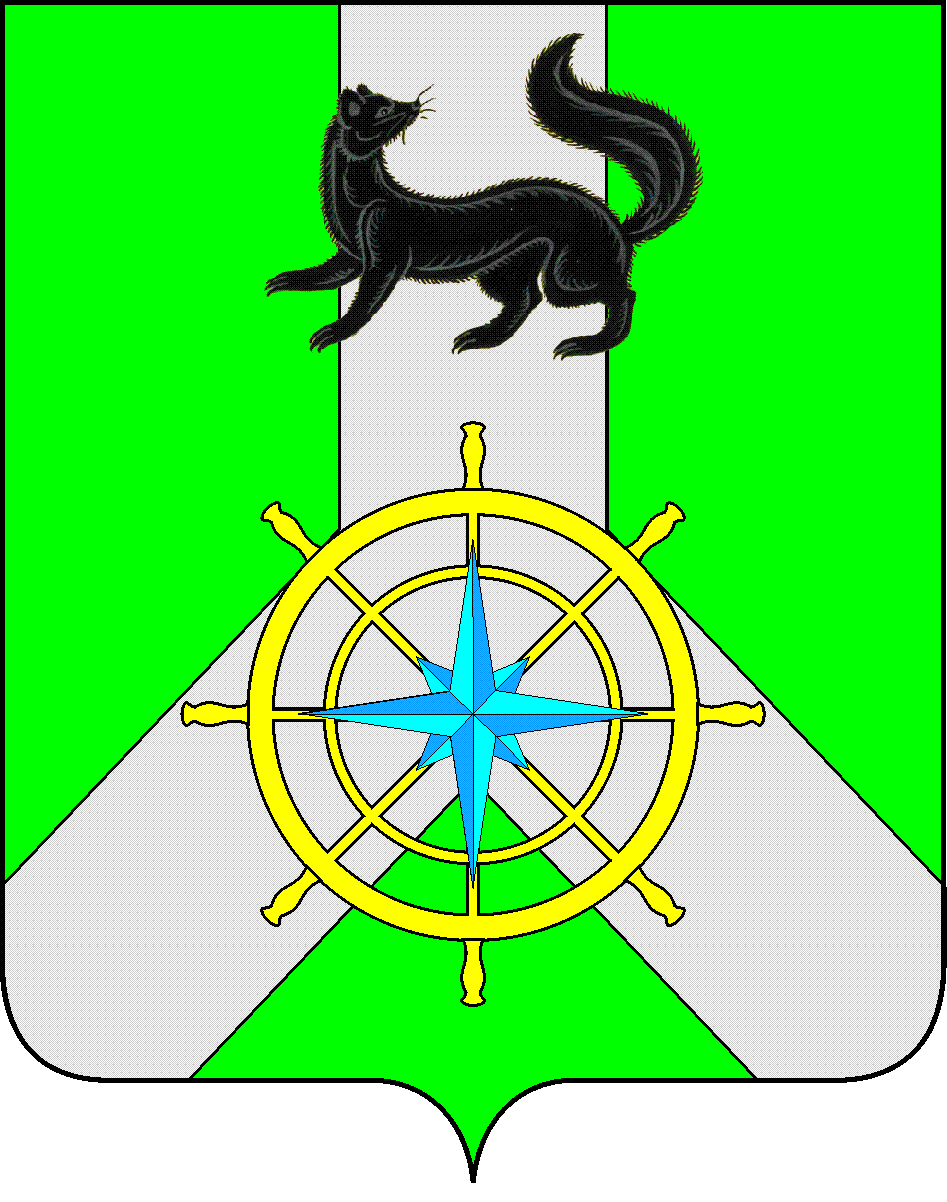 Р О С С И Й С К А Я  Ф Е Д Е Р А Ц И ЯИ Р К У Т С К А Я  О Б Л А С Т ЬК И Р Е Н С К И Й   М У Н И Ц И П А Л Ь Н Ы Й   Р А Й О НД У М А РЕШЕНИЕ № 281/6Заслушав информацию директора Областного Государственного учреждения «Центр занятости населения Киренского района» Лещинской Е.Ф. о деятельности за 2017 год, руководствуясь ст.ст.25, 54 Устава муниципального образования Киренский район,ДУМА РЕШИЛА:Информацию Областного Государственного учреждения «Центр занятости населения Киренского района» Лещинской Е.Ф. о деятельности за 2017 год принять к сведению.Решение подлежит размещению на официальном сайте администрации Киренского муниципального района www.kirenskrn.irkobl.ru в разделе «Дума Киренского района».Решение вступает в силу с момента подписания.Председательствующий ДумыКиренского муниципального района						Е.А.Потапова27 декабря 2017 г.г. КиренскИнформация Областного Государственного учреждения «Центр занятости населения Киренского района» о деятельности за 2017 год